Перенос остатков на дату 31.03.21 Список активов - переносить по бух регистру (смотрим обор ведомость)Основные средства 01 ДТ 1,626,936,209.88Амортизация 02 КТ   700,885,645.09Оборудование к установке  07 ДТ    96,912,424.68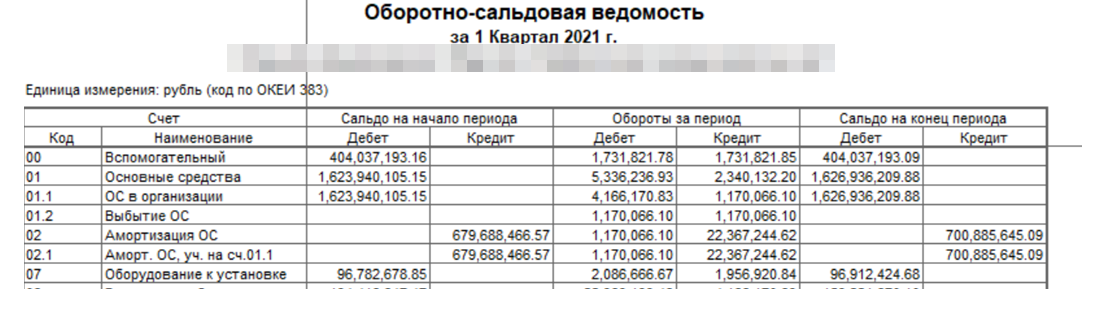 Перенос материалов 10-е счета ( выгружать по регистру, на основании которого формируется отчет Учет ПМЗ)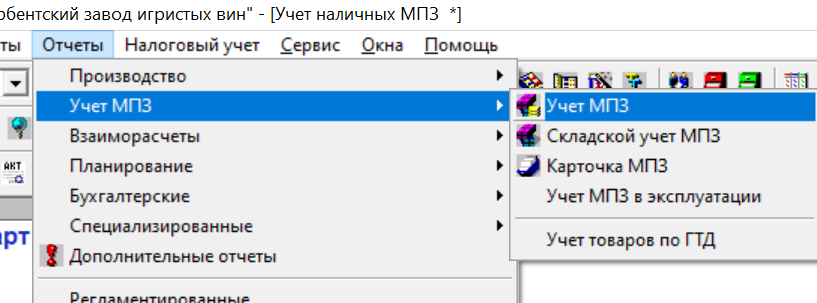 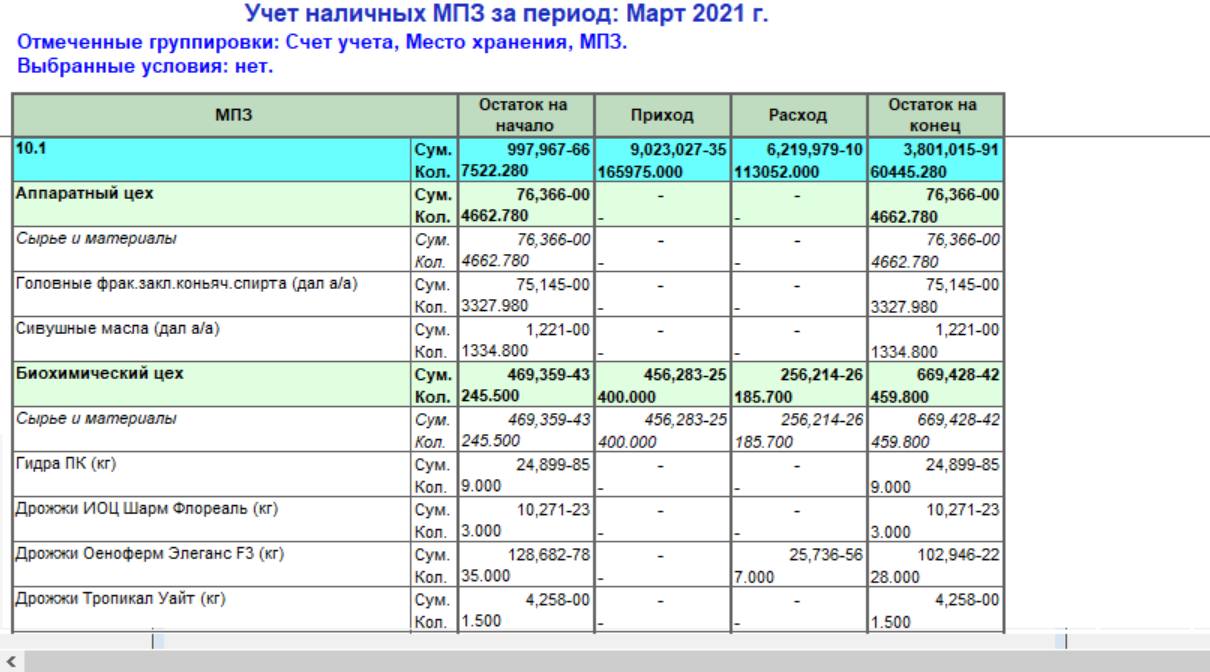 Список счетов 10,1 Сырье и материалы (сахар, лимонная кислота, метиловая кислота, дрожжи и др.)10,2 Покупные полуфабрикаты и комплектующие (вторичные материалы)10,3 ГСМ10,4 Тары и тарные материалы10,5 Запасные части10,6 Прочий материал (инвентарь)10,710/8 Строительный материал10/9 Материалы по агроцеху